      «УТВЕРЖДАЮ»Директор МАУ ДО ДДТТ___________ М.И. Пирумова«    »            2019 г.АНАЛИЗдеятельности Муниципального автономного                                                   учреждения дополнительного образования                                                   «Дом детского технического творчества» за 2018-2019 учебный год.                                    Муниципальное автономное  учреждение  дополнительного образования              «Дом детского технического творчества»  имеет техническую направленность.              Специфическая черта МАУ ДО ДДТТ -постоянная ориентированность на привлечение              детей, так как от этого зависит  возможность  реализации образовательных программ.               Комплектование нашего учреждения на основе принципа добровольности создает              необходимость постоянной мотивации участия в деятельности у воспитанников.               Развитие у воспитанников мотивации участвовать в деятельности творческого               объединения предполагает моделирование таких жизненных ситуаций, в которых                выбранное ребенком направление обучения представляется наиболее привлекательным              и раскрывает перед ним дальнейшие перспективы выбранной деятельности.              Дополнительное образование – целенаправленный процесс воспитания и обучения               посредством реализации дополнительных программ, оказания дополнительных               образовательных услуг и информационно-образовательной деятельности за пределами               основных услуг образовательных программ в интересах человека, общества и государства.              Дополнительное образование детей направлено на формирование и развитие творческих               способностей детей, удовлетворение их индивидуальных способностей в интеллектуал-              ном, нравственном и физическом совершенствовании, формирование культуры здорового               и безопасного образа жизни, укрепление здоровья, а также на организацию их свободного              времени.               Дополнительное образование детей обеспечивает их адаптацию к жизни в обществе,              профессиональную ориентацию, а также выявление и поддержку детей, проявивших               выдающиеся способности.                             В 2018-2019 учебном году МАУ ДО «Дом детского технического творчества»              детей ставило перед собой следующие основные задачи:                           - вовлечение детей и подростков в технические объединения,                             развитие у учащихся интереса к науке, технике и производству;                           - организация содержательного досуга;                           - создание учебно-развивающей среды, закрепление и развитие у                             ребенка мотивации к заинтересовавшей  его деятельности;                           - формирование общей культуры;                           - создание ситуации успеха для каждого учащегося;                           - активное участие в республиканских, городских и районных                              мероприятиях, а также в мероприятиях Российского масштаба.                                                                                                                                                                                                                                                         2.МАТЕРИАЛЬНО-ТЕХНИЧЕСКАЯ БАЗА                           Муниципальное автономное  учреждение дополнительного образования                «Дом детского технического творчества»  располагает помещением  общей                площадью 104 кв.м .                 Учреждение имеет одно учебное подразделение  «Гелиос» по ул.Московская,28.                      В истекшем учебном году при МАУ ДО ДДТТ функционировало 130 объединений                 с  общим охватом детей 1809 обучающихся.                             В МАУ ДО ДДТТ работают объединения следующих  направлений:                                 «Первые шаги в мир техники»,»Робототехника», «Дизайн»,    «Судомоделист»,                                 «Роботенок», «Авиаконструирование», «Техномир», «Автоматизированные                                  системы», «Шахматы в шкорле», «Технический дизайн», «Дизайн-студия»,                                 «Техническое творчество с элементами прикладного творчества»,«Мастеренок»,                                  «Мир техники и творчества», «Креатив», «Электроника для любознательных»,                                  «Юный техник», «Прикладная физика». «Национальное рукоделие», «Город                                 мастеров» и т.д.ИНСТРУКТИВНО-МЕТОДИЧЕСКАЯ РАБОТА                      В состав педагогического совета МАУ ДО «Дом детского технического                 творчества» входят: директор, заместитель директора по УВР, руководитель                 структурного подразделения, методисты, педагог-организатор и педагоги                 дополнительного образования.                      В 2018-2019 учебном году педагогический совет МАУ ДО «Дом детского                 технического творчества» собирался четыре раза.                Обсуждались следующие вопросы:                             1.Утверждение плана работы МАУ ДО ДДТТ на новый учебный год, учебного                                плана, программ педагогов, планов педагогического персонала и другой                                   учебной документации на 2018-2019 учебный год.                             2.Новые требования к содержанию и оформлению дополнительных общеобразо-                                 вательных программ. Правила приема в творческие объединения.                             3.Итоги аттестации педагогических работников МАУ ДО ДДТТ в 2018-2019                                 учебном  году.                             4. Разные вопросы образовательного процесса.                             5. Итоги работы МАУ ДО «Дом детского технического  творчества» за                                 первое полугодие 2018-2019 учебного года.                             6. О приоритетных направлениях развития науки, технологий и техники в РФ.                             7. Утверждение плана работы МАУ ДО ДДТТ на второе полугодие                              8. Утверждение плана работы ДДТТ на второе полугодие 2018-2019 учебного                                 года.                             9. Об организации работы по профилактике детского дорожно-транспортного                                 травматизма в 2018-2019 учебном году.                           10. Внесение изменений в локальные акты МАУ ДО «Дом детского технического                                 творчества» по порядку приема и зачисления детей.                           11. Отчет о проделанной работе ДДТТ за 2018-2019 учебный год.                            12. Ознакомление педагогов дополнительного образования ДДТТ с персонифи-                                 цированным финансированием дополнительного образования РФ.                                                                                                                                                                   3.                            13. Организация работы объединений в летний период в оздоровительных лагерях                                  при школах.                                                                                                                                                                                                                                                                               14. Утверждение плана работы учреждения на летний период.                                  Помимо этого, в 2018-2019 учебном году МАУ ДО «Дом детского                   технического творчества» организовал и принял участие в следующих методических                   объединениях:                              18. Подготовка и проведение городской выставки поделок из природного                                  материала «Золотая осень».                             19. Подготовка и проведение городского конкурса «Мастерская Деда Мороза».                            20. Подготовка и проведение Недели науки, техники и производства                                   школьников.                            21. Подготовка и проведение городского конкурса по дизайну «Техномир».                            22. Подготовка и проведение городской фотовыставки «Мир глазами                                детей», посвященной Международному Дню защиты детей.                            23. Подготовка и проведение городских соревнований «Роботенок»                                            Самое активное участие Муниципальное автономное учреждение                   дополнительного образования « Дом детского технического творчества» приняло                  в семинарах и методических объединениях как городского масштаба, так и проводимых                  РЦДТТ по подготовке и проведению республиканских выставок, соревнований,                  а также по обмену опытом работы педагогов дополнительного образования разного                    профиля:                            24. . Городское методическое объединение «Школа раннего развития, как эффектив-                                  ное средство воспитания и социализации дошкольников».                                  (22.11.2018г.).                            25. Республиканский семинар для руководителей, заместителей руководителей УДО .                                  Тема: «Образовательный менеджмент в УДО: арсенал управленческих инстру-                                  ментов руководителя». (10.12.2018 г.).                            26. Городское методическое объединение педагогов дополнительного                                   образования. Тема: «Социальный заказ как фактор, определяющий содержание                                   образовательного процесса УДО». (12.12.2018 г.)                            27. Городское методическое объединение «Техническое творчество как аспект                                   инженерной деятельности». (18.04.2019 г.).                            28. Городское методическое объединение. Тема: «Современные образовательные                                   технологии в учебном процессе учреждений дополнительного образования».                                    (24.04.2019 г.)                                               ОРГАНИЗАЦИОННО-МАССОВАЯ РАБОТА                                               Муниципальное автономное  учреждение дополнительного образования                        «Дом детского технического творчества» в истекшем учебном году приняло самое                       активное участие во всех мероприятиях районного, городского, республиканского и                       Всероссийского уровней.                                                                                                                                                                        4.                                                    В 2018-2019  учебном году МАУ ДО «Дом детского технического                       творчества» был  участником, организатором и ответственным за проведение                        следующих мероприятий:                        1. Всероссийский конкурс «Многообразие вековых традиций XV Всероссийского                               детского экологического форума «Зеленая планета-2017», приуроченного к                                проведению Года экологии.                                                                27.09.2018 г.                                  г.Москва                         2. День открытых дверей МАУ ДО «Дом детского технического творчества.                                                                15 октября 2018 г.                        ДДТТ                         3. Городская выставка поделок из природного материала «Золотая осень».                                                                                       1 октября 2018 г.                          пр.Коста,215                         4.Заочный тур XIII Всероссийского открытого конкурса научно-исследователь-                              ских и творческих работ молодежи «Меня оценят в XXI веке» .                                                                с 01.09.по 06.10.2017г.                   г.Москва          5. XIX республиканский научный конкурс молодых исследователей «Шаг                              в будущее Осетии».                                                                   с 27.11.по 30.11.2018 г.                СК ГМИ                         6. Мастер-классы «Мастерская Деда Мороза» в день открытия Главной елки                               г.Владикавказа.                                                                    22.12.2018 г.                                пр.Мира                         7. Городской конкурс «Мастерская Деда Мороза».                                                                с 28.12.2018 г. по 25.01.2019 г.     пр.Коста,215                         8. XV республиканский конкурс молодых исследователей «Ступень в науку».                                                                  с 22.01. по 31.01.2019 г.                  РДДТШ                         9. XV региональная научно-практическая конференция «Колмогоровские чтения».                                                                  с 4 по 11.02.2019 г.                  г.Владикавказ                       10. Международного конкурса для детей  и молодежи "Творчество и интеллект"                                                                 15.02.2019 г.                               г.Москва                       11. XII Международной онлайн олимпиаде по физике.                                                                 11.02.2019 г.                       12. Региональный конкурс научно-технического творчества  «Дорога в будущее-19».                                                               26.02.2019 г.                                г.Владикавказ                       13. Республиканский конкурс научно-технического творчества "Умник младший"                                            2018                                                                16.11.2018 г.                    Национальная Научная библиотека                       14. Всероссийский форум научной молодежи "Шаг в будущее" на секцию 1G                             «Энергетические системы будущего»                                с 18.03. по 22.03.2019 г.                   г.Москва                       15. Городские мастер-классы «Масленица».                                                                   10.03.2019 г.             парк К и О им.К.Хетагурова                       16. Городской конкурс детского творчества школьников по дизайну «Техномир».                                                                  25.04.2019 г.                                 пр.Коста,215                       17 . ХI школьная научно-практическая конференция «Познание и творчество».                                                                  23.03.2019 г.                             МБОУ СОШ №26                       18. Заочный тур ХIII Всероссийского конкурса достижений талантливой  моло-                             дежи «Национальное достояние России».                                                                   18.03.2019 г.                                г.Москва                                                                                                                                                                    5.                         19 . XXI  республиканские соревнования по метательным моделям планеров.                                 VI республиканские лично-командные соревнования по схематическим                                   моделям планеров и схематическим резиномоторным моделям самолетов.                                                                   14.04.2019 г.                               Аэродром                         20. ХIII Всероссийский заочный конкурс научно-исследовательских, проектных                                и творческих работ обучающихся «Обретенное поколение- наука, творчество,                                духовность».                                                                      04.04.2019 г.                         г. Москва                         21. Городские мастер-классы ко Дню Победы.                                                                      09.05.2019 г.                 парк К и О им.К.Хетагурова                             22. 72-е Первенство РСО-Алания по авиамодельному спорту.                                                                      19.05.2019 г.                     Аэродром                         23. 48-е республиканские лично-командные соревнования по судомодельному                                 спорту среди старших школьников.                                                                      15.06.2019 г.                    Водная станция                         24. 1-е городские соревнования школьников по техническому моделированию                               «Роботенок» для профильных кружков при лагерях дневного пребывания.                                                                       18.06.2019 г.              Городская библиотека                               15 октября 2018 года  МАУ ДО «Дом детского технического творчества»               проводил День открытых дверей.              В МАУ ДО «Дом детского технического творчества» действуют кружки радиоэлектроники,                 военной техники, дизайна, конструкторского, механической игрушки, начального              технического моделирования, развивающих игр, авиа-, судомодельный и др.                         Сегодня образовательная площадка МАУ ДО «Дом детского технического               творчества» доступна для всех школ города.  Ежегодно более 3 тысяч детей вовлечены в               масштабные               массовые мероприятия технической  направленности. Городские авиа- и судомодельные               соревнования, городские выставки прикладного и технического творчества школьников,               выставки «Очей очарованье», «Золотая осень», «Мастерская Деда Мороза», фотовыставки               «Мир глазами детей», конкурсы «Очумелые ручки», «Живи игрушка» и мн. др.,              Мероприятий много, а цель одна – интеграция базовых знаний, полученных в основной               школе в практическое их подтверждение через систему дополнительного образования.                Все это обеспечивает непрерывность образования и создает цепочку взаимодействия               между общеобразовательной школой, колледжем, высшим учебным заведением и               работодателем.              Победа в соревновании или  научном конкурсе, которые организует Дом техники,                на всю жизнь остается в памяти у ребенка, дает ему самое ценное в жизни – сознание               самодостаточности.                                 С 4 по 10 сентября 2017 проведена Выставка лучших работ учащихся НИТОД              «Гелиос-21» по начальному техническому моделированию и научным проектам для               поступающих на обучение детей и их родителей.                                14 сентября 2018 года в г.Ставрополе проходил IX Северо-Осетинский                республиканский форум «Зеленая планета-2018», приуроченного к Году добровольца в               России.                Дипломом лауреата конкурса «Многообразие вековых традиций (отдельные поделки и                 композиции, изображающие «Добрые дела») XVI Международного детского экологиче-                 ского форума «Зеленая планета 2018», приуроченного к проведению Года добровольца                 (волонтера).                 Педагог Гресь И.В. награждена дипломом за большой вклад в развитие у детей и молоде                жи экологического сознания, их приобщение к сохранению природного и культурного                 наследия  родной республики и активное участие в организации IХ Северо-Осетинского                 республиканского форума «Зеленая планета-2018», приуроченного к Году добровольца в                 России                                                                                                                                                                                   6.                          Городская выставка поделок из природного материала «Золотая осень» была               размещенав фойе МАУ ДО «Дом детского технического творчества» 1 октября 2018 года.               На выставку было представлено около 55 поделок из школ города.              1 место  - Абоева Альбина, Чунихин Артур, Кагаов Имам, Гулевская Афина (педагог                    Афанасьева И.О.), Литвиненко Софья (педагог ЛитвиненкоТ.Ю.), Кобзева Элина (педагог               Мухина И.П.), Хуцишвили Альмина, Коновалова Алена, Гущин Никита (педагог Гресь И.В.).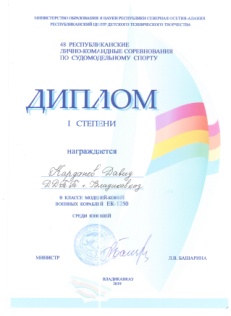 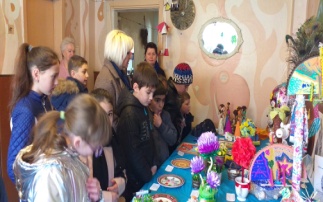 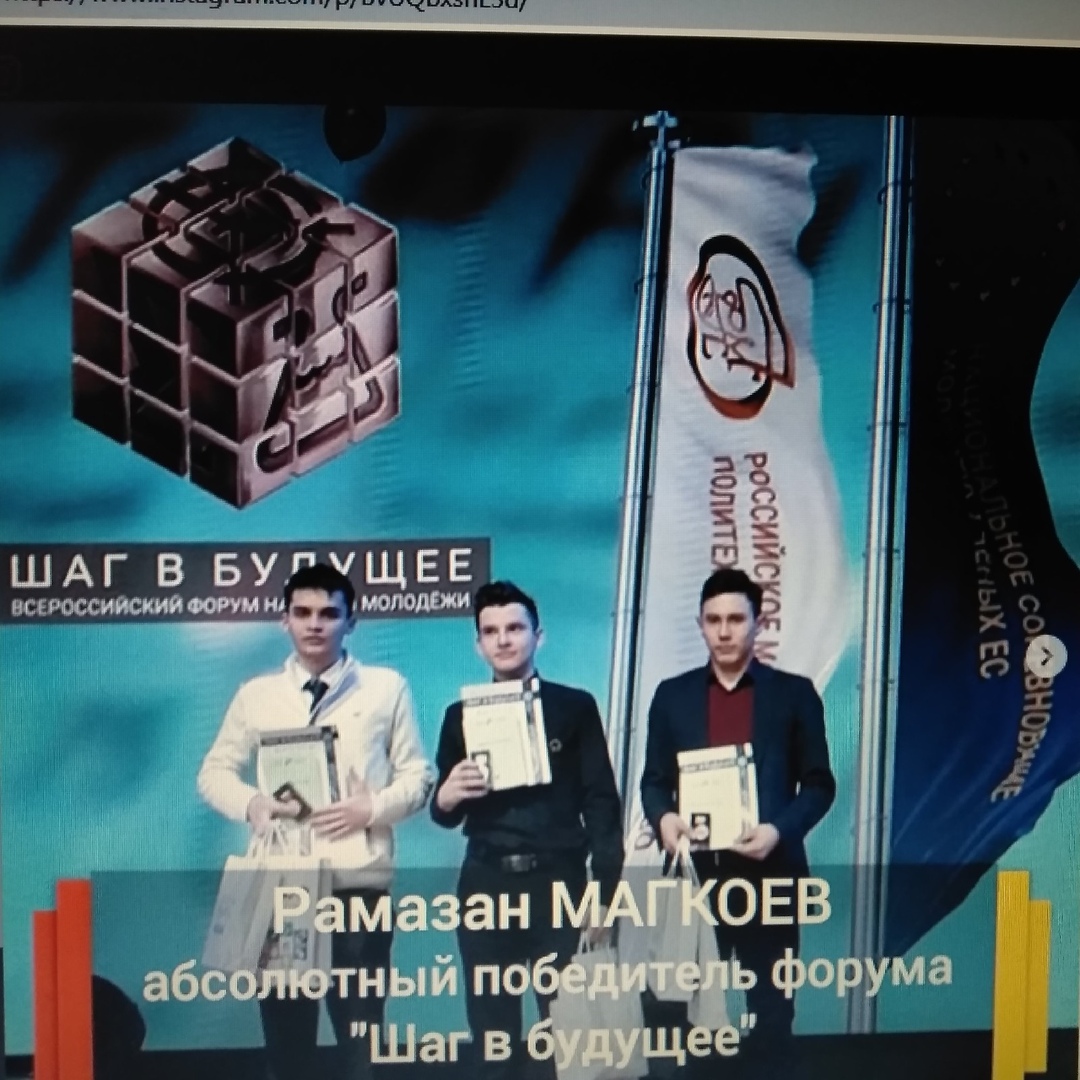 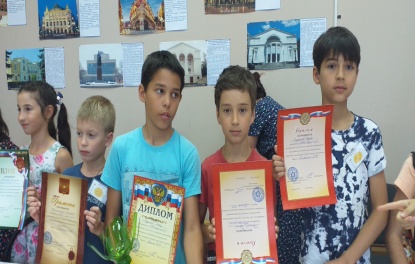 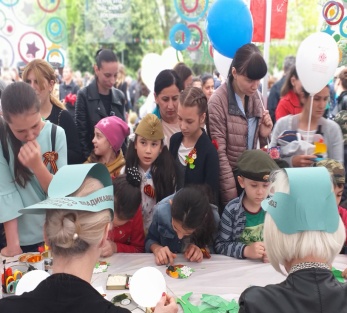 